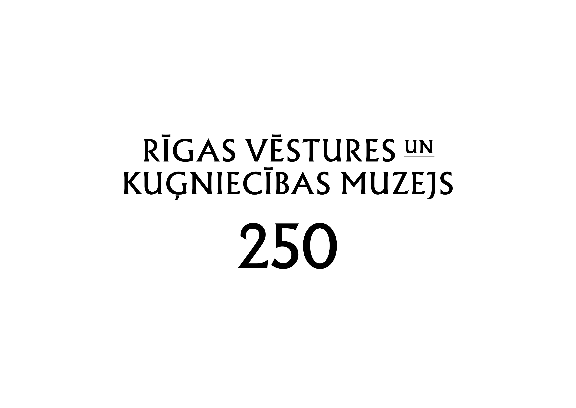 Informācija plašsaziņas līdzekļiemRīgas vēstures un kuģniecības muzeja 250. jubilejas gada atklāšanas svētki 22.02.2023. no 10.00-17.0025. un 26. 02.2023. no 10.00-20.00Rīgas vēstures un kuģniecības muzejs aicina uz 250. jubilejas gada atklāšanas svētkiem 22., 25. un 26. februārī Rīgas vēstures un kuģniecības muzejs aicina uz 250. jubilejas gada atklāšanas svētkiem 22., 25. un 26. februārī, ar īpašu svētku programmu ikvienam un  bezmaksas apmeklējumu. Sestdien un svētdien – 25. un 26. februārī – muzejs būs atvērts no 10.00 līdz 20.00, piedāvājot apmeklētājiem nebijušu gaismu spēli ekspozīciju zālēs, ekskursijas, ekspresizstādi, aktivitātes un pārsteigumus svētku noskaņā. Rīgas Doma krusteja būs atvērta no 17.00 līdz 20.00.Rīgas vēstures un kuģniecības muzeja pirmsākums rodams 1773. gada 22. februārī (pēc vecā stila), kad Rīgas rāte dibināja muzeju, piešķirot tam Himzela vārdu. To veidoja Rīgas ārsta Nikolausa fon Himzela (1729–1764) dabaszinātniskā un mākslas priekšmetu kolekcija, kuru, pēc ārsta nāves, viņa māte Katrīna fon Himzele, pildot dēla vēlējumu, nodeva Rīgas pilsētai. Rīgas vēstures un kuģniecības muzejs ir viens no vecākajiem Eiropas publiskajiem muzejiem un vecākais starp Baltijas valstīm, tas ir viena no lielākajām un nozīmīgākajām Latvijas kultūrvēsturiskā mantojuma krātuvēm. Trešdien, 22. februārī muzejs atklās 250. jubilejas gadu ar atvērtajām durvīm no pulksten 10.00 līdz 17.00, ekskursiju “Rīgas gadsimtu stāsti” pulksten 12.00 un 15.00, ekspresizstādi “Ieskats muzeja zālēs pirms gadu desmitiem”, mēneša eksponātu “Nikolausa fon Himzela kolekcijas priekšmets – muzeja krājuma dārgums”, kā arī citiem pārsteigumiem svētku noskaņā. Nedēļas nogalē – sestdien, 25. februārī un svētdien, 26. februārī – muzeja atvērtās durvis būs no pulksten 10.00 rītā līdz pat 20.00 vakarā. Šajās dienās muzeja ekspozīciju zālēs būs radīta īpaša, vēl nebijusi  noskaņa “Reālā nerealitāte gaismu daudzveidībā”. Ekskursija “Rīgas gadsimtu stāsti” tiks piedāvāta pulksten 12.00, 14.00, 16.00, 18.00, būs aplūkojama ekspresizstāde “Ieskats muzeja zālēs pirms gadu desmitiem” un mēneša eksponāts “Nikolausa fon Himzela kolekcijas priekšmets – muzeja krājuma dārgums”, kā arī citas aktivitātes un pārsteigumi svētku noskaņā.Rīgas Doma krusteja tiks atvērta sestdien un svētdien, 25. un 26. februārī, no pulksten 17.00 līdz 20.00. Pulksten 18.00 interesenti tiks aicināti ekskursijā pa Rīgas Doma Krusteju.Rīgas vēstures un kuģniecības muzejs ar 250 darbības gados krātu pārliecību aicina ikvienu – lielus un mazus, senus un jaunus, ģimenes un draugu kompānijas uz īpašo nedēļas nogali 25. un 26. februārī no pulksten 10.00 līdz 20.00. Par godu 250 gadu jubilejai Rīgas vēstures un kuģniecības muzejā visa gada garumā paredzēta daudzveidīga pasākumu virkne un vairāki jaunumi.  ProgrammaRīgas vēstures un kuģniecības muzeja 250. jubilejas gada atklāšanas svētki 22., 25., 26. februārī trešdien, 22.02. – no 10.00 – 17.00  Brīva ieeja!ekskursija “Rīgas gadsimtu stāsti” – 13.00 un 15.00mēneša eksponāts “Nikolausa fon Himzela kolekcijas priekšmets – muzeja krājuma dārgums”ekspresizstāde “Ieskats muzeja zālēs pirms gadu desmitiem”patīkami pārsteigumi muzeja 250. gadskārtas noskaņāssestdien, 25.02. un svētdien, 26.02. – no 10.00 – 20.00  Brīva ieeja!ekspozīciju zāles svētku noskaņā “Reālā nerealitāte gaismu daudzveidībā”ekskursija “Rīgas gadsimtu stāsti” – 12.00, 14.00, 16.00, 18.00ekspresizstāde “Ieskats muzeja zālēs pirms gadu desmitiem”mēneša eksponāts “Nikolausa fon Himzela kolekcijas priekšmets – muzeja krājuma dārgums”patīkami pārsteigumi muzeja 250. gadskārtas noskaņāssestdien, 25.02. un svētdien, 26.02. Rīgas Doma krusteja atvērta no 17.00 – 20.00  “Pastaiga senajās velvēs romantiskās gaismās”. 18.00 - ekskursija pa Rīgas Doma Krusteju. Pulcēšanās muzeja vestibilā. Papildu informācija: Komunikācijas darba nodaļā, tālr.: 67356676; 67356680. Muzeja mājas lapa: https://www.rigamuz.lv/rvkm/, FB lapa: https://www.facebook.com/Rigamuz.Informāciju sagatavoja:Ingrīda LukašēvičaRīgas vēstures un kuģniecības muzeja Sabiedrisko attiecību speciālisteTel.: 67356680; 29129052; E-pasts: ingrida.lukasevica@rigamuz.lv  